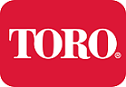 QCV SERIES QUICK COUPLER VALVES AND KEYS BIDDING SPECIFICATIONSNote: These specifications were current at the time of publication but are subject to change at any time without notice. Please confirm the accuracy of these specifications with the manufacturer and/or distributor prior to installation.The quick coupler body, key and hose swivels shall be made from solid, cast red brass, and all internal spring assemblies shall be made from corrosion-resistant stainless steel. Body construction shall be of a single- or double-piece design with a single slot or ACME thread slot. The bottom inlet of the quick couplers shall be female NPT threads in ¾” and 1” diameters.Quick couplers shall have a locking or non-locking cover available in stainless steel, yellow vinyl, or lavender vinyl for effluent applications.   Quick coupler keys shall have a single lug with a 3/8” round diameter galvanized steel handle of approximately four inches (4”) long. The mating end of the handle shall be machine threaded to mate with the quick coupler key body. The keys shall be available in various sizes having combination male and female NPT outlet threads, or 1” ACME thread outlet.   Quick coupler hose swivels shall also be constructed of solid, cast red brass with machined inlet threads with female NPT threads with a corresponding sized quick coupler key having an outlet MHT thread sized as specified.  Quick couplers, keys and hose swivels shall be rated for operating pressures up to 150 psi. The component(s) shall be model number(s) ______________________ and shall be provided by The Toro Company, Irrigation Division, Riverside, California, USA. END OF SECTION